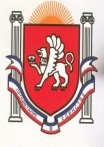 Республика КрымБелогорский   районЗуйский сельский совет9  сессия I созываРЕШЕНИЕ16 февраля 2015года                                                                                                             №  69Об утверждении положенияо постоянных депутатских комиссияхЗуйского сельского совета БелогорскогоРайона Республики Крым.В соответствии с Федеральным законом Российской Федерации от 06.10.2003. №131-ФЗ «Об общих принципах организации местного самоуправления в Российской Федерации», Уставом муниципального образования Зуйское сельское поселение:Зуйский сельский совет РЕШИЛ:1.Утвердить положение о постоянных депутатских комиссиях Зуйского сельского совета 1 созыва(приложение)
2.  Настоящее решение вступает в силу со дня обнародования на информационном стенде в административном здании Зуйского сельского поселенияПредседатель Зуйского сельского совета – Глава администрации Зуйского сельского поселения			А.А.ЛахинПриложение к решению 9 сессии 1-го созыва Зуйского сельского совета №  69 от 16.02.2015ПоложениеО постоянных депутатских комиссиях Зуйского сельского совета
1. Общие положения1.1. Постоянные комиссии Зуйского сельского совета Белогорского района Республики Крым (далее - комиссии Совета) создаются и работают под руководством Зуйского сельского совета (далее - Совет), ответственны перед ним и ему подотчетны.1.2. Комиссии Совета образуются на срок полномочий Совета из числа депутатов. Численный состав комиссий определяется Советом. Совет с учетом задач может вносить изменения в их состав, а также образовывать новые комиссии Совета.1.3. Комиссии в своей деятельности руководствуются законодательством Российской Федерации и Республики Крым, Уставом муниципального образования Зуйское сельское поселение Белогорского района Республики Крым, настоящим Положением исходя из единства общегосударственных интересов и волеизъявления жителей Зуйского сельского поселения.1.4. Комиссии правомочны рассматривать любые вопросы, отнесенные к их ведению, и принимать по этим вопросам собственное решение.1.5. Решения, принимаемые комиссиями, носят рекомендательный характер.1.6. Совет образует следующие комиссии Совета:А) По бюджету, финансам,  налогам,  экономической политике и муниципальной собственности.Б) По образованию и науке,  культуре, спорту и молодежной политике,  здравоохранению и социальному обеспечению.В) По промышленности, землепользованию и экологии,  вопросам архитектуры, строительства и благоустройства.1.7. В каждую комиссию входят 4-5 депутата1.8. Комиссии Совета созданы с целью организации нормотворческого процесса и обеспечения:- непрерывности функционирования Совета в период между его заседаниями;- участия депутатов в деятельности Совета;- эффективности управления со стороны Совета социально-экономическим развитием города.1.9. Комиссии Совета строят свою работу на основе гласности, коллективного, свободного, делового обсуждения и решения вопросов, инициативы членов комиссий. Они взаимодействуют с соответствующими подразделениями администрации Зуйского сельского поселения, государственными органами, общественными организациями и объединениями, трудовыми коллективами предприятий и учреждений поселения, населением, изучают и учитывают общественное мнение населения.
 2. ПОРЯДОК ОБРАЗОВАНИЯ ПОСТОЯННЫХ КОМИССИЙПостоянные комиссии образуются Зуйским сельским советом Зуйского сельского поселения в составе председателя, заместителя председателя и членов комиссий.Численный состав каждой комиссии не может быть менее трех депутатов.Депутат может состоять только в одной постоянной комиссии. Персональный состав комиссии определяется решением Совета. Голосование проводится по общему составу комиссии большинством голосов от установленной численности депутатов Совета.Председатель постоянной комиссии и его заместитель из членов комиссии на заседании открытым голосованием большинством голосов от общей численности членов комиссии. Председатель постоянной комиссии утверждается Советом большинством голосов от установленной численности депутатов Совета.Совет вправе изменить состав комиссии. Полномочия председателей и членов постоянных комиссий могут быть прекращены досрочно решением Совета депутатов по их просьбе, а также в связи с другими обстоятельствами (частым отсутствием на заседаниях, недобросовестным отношением к выполнению своих обязанностей).3. ЗАСЕДАНИЕ ПОСТОЯННЫХ КОМИССИЙЗаседания комиссий проводятся по мере необходимости.1Заседание комиссии правомочно, если на нем присутствуют более половины от общей численности членов комиссии.Решение Комиссии принимается большинством голосов от числа присутствующих членов. В случае равного числа голосов "за" и "против" голос председателя постоянной комиссии является решающим.Протоколы заседаний комиссии, как правило, подписывает председатель комиссии.Решения и протоколы заседаний комиссии хранятся в делах комиссии.В заседаниях постоянной комиссии могут принять участие с правом совещательного голоса депутаты, не входящие в состав данной комиссии, а также руководители органов исполнительной власти и территориального общественного самоуправления Зуйского сельского поселения.Постоянные комиссии могут проводить выездные заседания. При рассмотрении вопросов, относящихся к ведению нескольких постоянных комиссий, по инициативе комиссий, а также по поручению Зуйского сельского совета проводится совместные заседания постоянных комиссий. При этом решения принимаются большинством голосов от числа присутствующих членов каждой комиссии. 4. ДЕЯТЕЛЬНОСТЬ ПОСТОЯННЫХ КОМИССИЙПостоянные комиссии по поручению Совета или собственной инициативе, или по предложению Главы администрации Зуйского сельского поселения разрабатывают проекты нормативных правовых актов по вопросам, относящимся к ведению комиссии, рассматривают переданные им проекты решений и готовят по ним соответствующие заключения.По рассмотренным вопросам могут выступать с докладами и содокладами на заседаниях Совета.Постоянные комиссии вправе заслушивать информацию администрации Зуйского сельского поселения, муниципальных предприятий, расположенных на территории Зуйского сельского поселения по вопросам, относящимся к ведению комиссии.При этом постоянные комиссии заблаговременно извещают руководителей соответствующих структурных подразделений о предстоящем рассмотрении вопроса.Постоянные комиссии предлагают вопросы в повестку дня заседаний Совета и контролируют выполнение решений Совета. Имеют право вносить проекты решений для рассмотрения на заседаниях Совета.При подготовке заседаний, постоянные комиссии вправе обращаться к Главе администрации Зуйского сельского поселения с запросом о предоставлении соответствующих документов и материалов.Гласность в работе постоянных комиссий осуществляется через средства массовой информации.5. ВОПРОСЫ ВЕДЕНИЯ ПОСТОЯННЫХ КОМИССИЙПостоянные комиссии совета предварительно рассматривают и разрабатывают внесенные администрацией Зуйского сельского поселения на утверждение Совета следующие вопрсоы:5.1. Постоянная комиссия по бюджету, финансам,  налогам,  экономической политике и муниципальной собственности.:- бюджет Зуйского сельского поселения и отчеты о его исполнении;- планы и программы социально-экономического развития Зуйского сельского поселения, в части их финансового обеспечения;- решение по установлению налогов и сборов, предоставлению налоговых льгот;- порядок управления и распоряжения муниципальной собственностью (кроме объектов социальной сферы);- Устав сельского поселения Белавинское, внесение в него изменений и дополнений;- другие вопросы, относящиеся к полномочиям Совета депутатов.- Ведет работу по увеличению доходной части бюджета.5.2. Постоянная комиссия  по образованию и науке,  культуре, спорту и молодежной политике,  здравоохранению и социальному обеспечению.- планы программы социально-экономического развития Зуйского сельского поселения, определяет приоритетные направления указанных программ;- порядок управления муниципальной собственностью объектов социальной сферы;2- Устав Зуйского сельского поселения, внесение в него изменений и дополнений;- другие вопросы, относящиеся к полномочиям Совета.- ведет работу по выявлению дополнительных резервов и возможностей социально-экономического развития Зуйского сельского поселения.- ведет контроль за качеством обслуживания населения по предоставлению жилищно-коммунальных услуг.- рассмотрение обращений граждан5.3 Постоянная комиссия по промышленности, землепользованию и экологии,  вопросам архитектуры, строительства и благоустройства.- предварительное рассмотрение и разработка проектов решений Совета по  вопросам развития сельскохозяйственного производства, землепользования, природных ресурсов, водных и лесных объектов, муниципального жилищного фонда и жилищно-коммунального хозяйства, электро-, тепло-, газо- и водоснабжения населения, снабжения населения топливом, вопросам строительства, транспорта, связи,  благоустройства, озеленения, охраны окружающей среды и экологии, пожарной безопасности, гражданской обороны и чрезвычайных ситуаций, безопасности людей на водных объектах, освещения улиц, организации ритуальных услуг и содержания мест захоронения;- предварительное рассмотрение и разработка проектов планов и программ по вопросам ведения постоянной комиссии, участие в разработке в разработке генеральных планов поселения, правил землепользования и застройки;- осуществление контроля за выполнением решений Совета;- рассмотрение обращений граждан;- организация деятельности постоянной комиссии;- иные вопросы, отнесенные к ведению постоянной комиссии.6. ПРЕДСЕДАТЕЛЬ ПОСТОЯННОЙ КОМИССИИПредседатель постоянной комиссии, руководя ее работой:- созывает заседание комиссии;- председательствует на заседаниях о комиссии;- организует подготовку необходимых материалов к заседанием;- дает поручение членам комиссии;- определяет состав приглашенных для участия в заседаниях комиссии;- организует работу по исполнению решений комиссии;- информирует членов комиссии о выполнении решений комиссии и рассмотрении ее рекомендаций;- представляет комиссию в отношениях с главой администрации Зуйского  сельского поселения, структурными подразделениями администрации Зуйского сельского поселения, государственными органами и общественными организациями;- в случае отсутствия председателя постоянной комиссии его обязанности исполняет заместитель председатель либо один из членов комиссии;- совместные заседания постоянных комиссий ведут председатели этих комиссий по согласованию между собой.7. ЧЛЕНЫ ПОСТОЯННОЙ КОМИССИИ7.1.  Член постоянной комиссии:- обязан присутствовать на всех заседаниях постоянной комиссии;- пользуется решающим голосом по всем вопросам, рассматриваемым комиссией;- выполняет поручения председателя и заместителя постоянной комиссии;- предлагает вопросы для рассмотрения на постоянной комиссии, участвует в их подготовке, обсуждении и контроле за ходом выполнения.В случае невозможности прибыть на заседание, член комиссии заранее информирует об этом председателя.Председатель Зуйского сельского советаГлава администрации Зуйское сельское поселение		А.А.Лахин